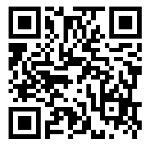 どうぞお気軽にお問い合わせ下さい　電話０５５－２２３－１５６１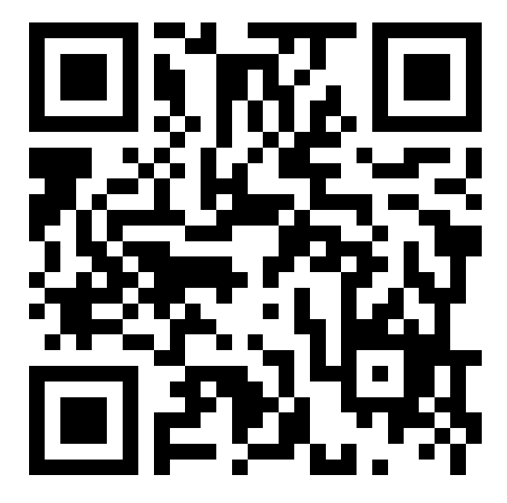 ＦＡＸ：０５５－２２３－１５６４送付先：山梨県 多様性社会・人材活躍推進局 労政人材育成課 労政担当 行ＦＡＸ：０５５－２２３－１５６４送付先：山梨県 多様性社会・人材活躍推進局 労政人材育成課 労政担当 行ＦＡＸ：０５５－２２３－１５６４送付先：山梨県 多様性社会・人材活躍推進局 労政人材育成課 労政担当 行お申込･お問い合わせ票お申込･お問い合わせ票お申込･お問い合わせ票（※は必須記入項目です）（※は必須記入項目です）（※は必須記入項目です）企　業　名※※所　在　地※※ご担当者様役 職 ※氏 名 ※ご連絡先電 話 ※FAXご連絡先メールアドレスメールアドレス１　相談又は支援を希望する項目があればお聞かせ下さい。（該当する項目にをつけてください）１　相談又は支援を希望する項目があればお聞かせ下さい。（該当する項目にをつけてください）１　相談又は支援を希望する項目があればお聞かせ下さい。（該当する項目にをつけてください）□　長時間労働の是正　　　　 　□　賃上げ等従業員の処遇改善　□　従業員の職場定着率の向上□　休暇制度等の取得促進　　　 □　多様な勤務形態の導入　　　□　育児・介護休業制度の充実□　就業規則の見直し           □　同一労働同一賃金への対応　  □　ＩＣＴによる業務改善　□　人事評価制度に関すること 　□　職場のコミュニケーション　□　職場環境の改善　　　　　　□　社内の情報共有　　　　　　 □　業務効率化に向けた業務改善□　次世代法及び女性活躍推進法に基づく一般事業主行動計画の策定　□　その他　※働き方改革に関する助成金申請（自由記入：　　　　　　　　　　　　　　　　　　　　　　　　　　　　　　　　　　　　）□　まずは働き方改革アドバイザーに現状分析をしてほしい□　長時間労働の是正　　　　 　□　賃上げ等従業員の処遇改善　□　従業員の職場定着率の向上□　休暇制度等の取得促進　　　 □　多様な勤務形態の導入　　　□　育児・介護休業制度の充実□　就業規則の見直し           □　同一労働同一賃金への対応　  □　ＩＣＴによる業務改善　□　人事評価制度に関すること 　□　職場のコミュニケーション　□　職場環境の改善　　　　　　□　社内の情報共有　　　　　　 □　業務効率化に向けた業務改善□　次世代法及び女性活躍推進法に基づく一般事業主行動計画の策定　□　その他　※働き方改革に関する助成金申請（自由記入：　　　　　　　　　　　　　　　　　　　　　　　　　　　　　　　　　　　　）□　まずは働き方改革アドバイザーに現状分析をしてほしい□　長時間労働の是正　　　　 　□　賃上げ等従業員の処遇改善　□　従業員の職場定着率の向上□　休暇制度等の取得促進　　　 □　多様な勤務形態の導入　　　□　育児・介護休業制度の充実□　就業規則の見直し           □　同一労働同一賃金への対応　  □　ＩＣＴによる業務改善　□　人事評価制度に関すること 　□　職場のコミュニケーション　□　職場環境の改善　　　　　　□　社内の情報共有　　　　　　 □　業務効率化に向けた業務改善□　次世代法及び女性活躍推進法に基づく一般事業主行動計画の策定　□　その他　※働き方改革に関する助成金申請（自由記入：　　　　　　　　　　　　　　　　　　　　　　　　　　　　　　　　　　　　）□　まずは働き方改革アドバイザーに現状分析をしてほしい２　働き方改革アドバイザーの訪問を希望する時期（202５年３月末まで）２　働き方改革アドバイザーの訪問を希望する時期（202５年３月末まで）２　働き方改革アドバイザーの訪問を希望する時期（202５年３月末まで）　希望時期：　　　　　年　　　月 を希望したい。　希望時期：　　　　　年　　　月 を希望したい。　希望時期：　　　　　年　　　月 を希望したい。